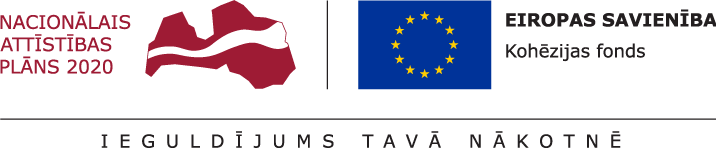 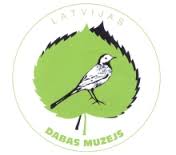 BŪVDARBU LĪGUMS Nr. 4-16.2.1/5-KFRīgā, 2018.gada 28.jūnijā.Latvijas Dabas muzejs, reģistrācijas Nr. 90000027926, adrese: K. Barona iela 4, Rīga,  LV-1050, kura vārdā un interesēs, saskaņā ar Nolikumu rīkojas muzeja direktore Skaidrīte Ruskule, turpmāk tekstā – PASŪTĪTĀJS, no vienas puses, un Sabiedrība ar ierobežotu atbildību "TORENSBERG" ,reģistrācijas Nr. 40003831936, tās uzņēmuma vadītāja Sergeja Kravcova personā, kas rīkojas saskaņā ar PilnvaruNr.72/06 no 2018.gada 22.jūnija, turpmāk – UZŅĒMĒJS, no otras puses, abas kopā arī Puses, pamatojoties uz iepirkuma „ Būvdarbi saskaņā ar būvprojektu “Latvijas Dabas muzeja telpu pārbūve ēkā K. Barona ielā 4, Rīgā”, (identifikācijas Nr. LDM/2018/02/KF) rezultātiem, turpmāk – iepirkums, noslēdz šādu līgumu, turpmāk – Līgums:LĪGUMĀ LIETOTIE TERMINIPasūtītājs – Latvijas Dabas muzejs, reģistrācijas Nr. 90000027926, juridiskā adrese K.Barona ielā 4, Rīgā, LV-1050.Uzņēmējs – Sabiedrība ar ierobežotu atbildību "TORENSBERG", reģistrācijas Nr. 40003831936, juridiskā adrese Tīraines iela 1, Rīga, LV-1058.Puse/Puses – Pasūtītājs vai Uzņēmējs vai abi kopā.Līgums - šis, starp Pusēm noslēgtais līgums, turpmāk tekstā - Līgums.Objekts –Latvijas Dabas muzeja ēka  (kadastra apzīmējums 01000050029001) K. Barona ielā 4, Rīgā.Būvprojekts – SIA „CITIES PROJECTS” izstrādāts būvprojekts “Latvijas Dabas muzeja telpu pārbūve ēkā K. Barona ielā 4, Rīgā”. Autoruzraugs- SIA CITIES PROJECTS, juridiskā adrese: Ropažu iela 130-2,Rīga, LV1006,  reģ. Nr. 40203083365, autoruzraudzību veiks -sertificēta arhitekte Jeļena Sidorenko.Būvdarbi – Būvdarbi saskaņā ar būvprojektu “Latvijas Dabas muzeja telpu pārbūve ēkā K. Barona ielā 4, Rīgā, un Pasūtītāja .Būvuzraugs- Sabiedrība ar ierobežotu atbildību „Rimay”, reģ. Nr. 40103524571, juridiskā adrese: Daugavpils iela 68-4, Rīga, LV-1003;  norīkotais būvuzraugs Gatis Gailums (sert.Nr.5-00042) saskaņā ar 2018.gada 25.jūnija Būvuzraudzības līgumu Nr. 4-16.4.2/29-KF; Būvdarbu uzraudzībā kompetenta persona, kuru būvuzraudzībai Objektā pilnvaro Pasūtītājs, nododot tiesības Pasūtītāja vārdā pieņemt lēmumus par izpildītiem Būvdarbu apjomiem un kvalitāti, izpildīto Būvdarbu atbilstības novērtējumu saskaņotam Būvprojektam, Pušu saskaņotām Būvprojekta izmaiņām, Būvdarbu izpildē izmantojamo materiālu, iekārtu un tehnikas pielietojumu, kā arī izskata priekšlikumus par Būvdarbu izpildei nepieciešamiem grozījumiem Līgumā.Iepirkums – iepirkums saskaņā ar PIL 9. pantu; būvdarbu iepirkums „ Būvdarbi saskaņā ar būvprojektu “Latvijas Dabas muzeja telpu pārbūve ēkā K. Barona ielā 4, Rīgā””, (identifikācijas Nr. LDM/2018/02/KF).Līgumcena – Līgumā norādītā kopējā summa (bez PVN) atbilstoši Uzņēmēja iesniegtajam Finanšu piedāvājumam (Līguma2.pielikums) iepirkumā, kuru Pasūtītājs maksās Uzņēmējam par pilnā apjomā un Līgumā noteiktos termiņos atbilstoši Tehniskajai specifikācijai (1.pielikums) un Būvprojektam faktiski veiktiem un Pasūtītāja pieņemtajiem Būvdarbiem. Līgumcena ietver pilnu samaksu par Līguma ietvaros paredzēto saistību pilnīgu izpildi, tai skaitā, bet ne tikai, visas izmaksas, kas saistītas ar Būvdarbu veikšanu pilnā apjomā, tai skaitā materiālu un izstrādājumu izmaksas, darbu izmaksas, pieskaitāmos izdevumus, mehānismu un transporta izmaksas, darbu organizācijas izmaksas, nodokļus (izņemot PVN), apdrošināšanas izmaksas, izdevumus, kas saistīti ar visu nepieciešamo dokumentu Būvdarbu nodošanai pieņemšanai, tai skaitā darbi, izstrādājumi, materiāli, iekārtas un mehānismi, kas nav norādīti Finanšu piedāvājumā vai Uzņēmēja iepirkumā iesniegtajās Būvdarbu tāmēs, bet ir izsecināmi no Būvprojekta, kā arī darbi, izstrādājumi, materiāli, iekārtas un mehānismi, kas nav norādīti Līgumā vai Būvdarbu dokumentācijā, bet ir nepieciešami Būvdarbu pienācīgai un kvalitatīvai izpildei.PVN – pievienotās vērtības nodoklis. PVN apmaksa Līguma ietvaros tiek veikta , ievērojot Pievienotās vērtības nodokļa likuma 142.pantuPasūtītāja pilnvarota persona- persona, kuru Objekta būvniecības projekta vadībai pilnvaro Pasūtītājs, nododot tiesības Pasūtītāja vārdā koordinēt būvniecības dalībniekus, pieņemot lēmumus par Līgumā apstiprinātajiem būvniecības termiņiem, noteikto kvalitāti un Pušu apstiprinātām izmaksām, kā arī citu Līguma nosacījumu ievērošanu un izpildi.Būvdarbu izmaiņu akts – akts, kuru Puses sagatavo un paraksta, konstatējot nepieciešamību Līguma izpildē veikt Būvdarbu apjoma izmaiņas un/vai papildu un neparedzētos Būvdarbus Līguma 5.sadaļā noteiktajā kārtībā. Objekta nodošanas un pieņemšanas akts - akts, kas apliecina Objekta (būvlaukuma) nodošanu Uzņēmējam Līgumā paredzēto Būvdarbu izpildei. Būvdarbu izpildes akts – akts par izpildītajiem Būvdarbiem, kurā pa mēnešiem tiek dokumentēti veiktie Būvdarbi un fiksēta to nodošana un pieņemšana. Būvdarbu (ēkas) ekspluatācijā pieņemšanas akts – akts, kas apliecina Līgumā noteikto Būvdarbu izpildi un pēc tā abpusējās parakstīšanas apliecina Būvdarbu pieņemšanu no Pasūtītāja puses. Būvdarbu (ēkas) ekspluatācijā pieņemšanas akts saskaņā ar MK noteikumu “Ēku būvnoteikumi” 15.pielikumu.   Izpilddokumentācija – izpildshēmas, izpildrasējumi, segto darbu un nozīmīgo konstrukciju akti, atbilstības sertifikāti un deklarācijas par pielietotajiem materiāliem, uzstādīto iekārtu un mehānismu garantiju apliecinājumi un tehniskās pases, lietošanas un apkopes instrukcijas, iekārtu, sistēmu testēšanas un pārbaudes akti un protokoli, būvdarbu fotofiksācijas, apkalpojošā personāla apmācības instrukcijas un tml. saskaņā ar MK noteikumu “Ēku būvnoteikumi” 167.punkta uzskaitīto.Defektu akts – akts par Būvdarbu defektiem, trūkumiem, bojājumiem, neprecizitātēm un citām nepilnībām Būvdarbos, kurus Pasūtītājs konstatējis pēc attiecīgo Būvdarbu vai jebkuras to daļas pieņemšanas un apmaksas un/vai Būvdarbu garantijas laikā.Garantijas laiks – 60 mēnešu periods, kurā Uzņēmējam ir pienākums Pasūtītāja norādītajos termiņos novērst Pasūtītāja konstatētos Uzņēmēja izpildīto Būvdarbu defektus un/vai nepilnības un nodot šos Būvdarbus Pasūtītājam ar attiecīgu abu Pušu parakstītu aktu.Garantijas darbi – Pasūtītāja konstatēto Būvdarbu defektu, trūkumu, bojājumu, neprecizitāšu un citu nepilnību, novēršanas darbi Garantijas laikā.Bankas garantija/Apdrošinātāja galvojums – kredītiestādes/apdrošināšanas sabiedrības vienpusēji neatsaucama apņemšanās pēc Pasūtītāja, kā Bankas garantijas/Apdrošinātāja galvojuma saņēmēja, pieprasījuma maksāt Pasūtītājam naudas summu, kas nepārsniedz Bankas garantijā/Apdrošinātāja galvojumā noteikto summu, ja Uzņēmējs neizpilda savas saistības, kas noteiktas šajā Līgumā, un par kurām izdota Bankas garantija/Apdrošinātāja galvojums.Visu Līguma saistību izpildes akts – akts, kuru Puses paraksta pēc Garantijas laika beigām un visu Garantijas laikā pieteikto Garantijas darbu izpildes.LĪGUMA PRIEKŠMETSPasūtītājs uzdod, un Uzņēmējs apņemas veikt Būvdarbus Objektā un nodot tos Pasūtītājam saskaņā ar šo Līgumu, Tehnisko specifikāciju, Būvprojektu, Uzņēmēja piedāvājumu iepirkumā un spēkā esošo normatīvo aktu prasībām.Līgums tiek finansēts Kohēzijas fonda (turpmāk- KF) projekta Nr. 5.4.2.2/17/I/002 "Valsts vides monitoringa programmu un kontroles sistēmas attīstība un sabiedrības līdzdalības veicināšana, pilnveidojot nacionālas nozīmes vides informācijas un izglītības centru infrastruktūru" (turpmāk- Projekts) ietvaros.LĪGUMCENA UN NORĒĶINU KĀRTĪBAAtbilstoši Uzņēmēja iesniegtajam Finanšu piedāvājumam (Līguma pielikums Nr.2), par Līgumā un tā pielikumos noteiktiem kvalitatīvi izpildītiem Būvdarbiem Pasūtītājs samaksā Uzņēmējam  Līgumcenu 53999,65 EUR (piecdesmit trīs tūkstoši deviņi simti deviņdesmit deviņi euro un 65 centi), bez PVN.Līgumcena tiek maksāta Uzņēmējam pa daļām:Avansa maksājums 20% apmērā – EUR 10799,93 (desmit tūkstoši septiņi simti deviņdesmit deviņi euro un 93 centi) pamatojoties uz Uzņēmēja rēķinu pēc tam, kad Uzņēmējs ir izstrādājis un saskaņojis ar Pasūtītāju Darbu veikšanas projektu;Starpmaksājums par piegādājamām iekārtām kondicionēšanai un ventilācijai saskaņā ar piegādātāja rēķiniem iekārtu cenas apmērā, kas nepārsniedz piedāvājumā Lokālā tāmē norādītās iekārtu cenas, ja Uzņēmējs ir iesniedzis Būvuzraugam piegādājamo iekārtu atbilstības pārbaudei Būvprojektā un Tehniskajā specifikācijā norādītām prasībām nepieciešamos dokumentus un apliecinājumus, un Būvuzraugs ir akceptējis iekārtu atbilstību.Atlikusī Līguma summa, izņemot 5% no faktiskās darbu izpildes summas, tiek izmaksāta pēc Būvdarbu nodošanas- pieņemšanas akta parakstīšanas, atbilstoši faktiski izpildītajam un Pasūtītāja pieņemtajam Būvdarbu apjomam, Līgumā noteiktajā kārtībā.Līguma darbības laikā izmaiņas Līgumcenā var tikt veiktas tikai Līgumā paredzētajā kārtībā un apmērā.  PVN apmaksa būvdarbiem un būvizstrādājumiem tiek veikta , ievērojot Pievienotās vērtības nodokļa likuma 142.pantu “Īpašs nodokļa piemērošanas režīms būvniecības pakalpojumiem un būvizstrādājumu piegādei”. Līgumcena visā Līguma darbības laikā nevar tikt paaugstināta sakarā ar cenu pieaugumu darbaspēka un/vai materiālu izmaksām, nodokļu likmes vai nodokļu un citu normatīvo aktu izmaiņām, kas stāsies spēkā visā Līguma darbības laikā vai kas stājušās spēkā pirms Līguma spēkā stāšanās, un jebkuriem citiem apstākļiem, kas varētu ietekmēt Līgumcenu.Uzņēmējam nav tiesības prasīt papildu samaksu no Pasūtītāja, ja Būvdarbu izpildes laikā tiek konstatēts, ka Uzņēmējs nav iekļāvis visus nepieciešamos Būvdarbus un/vai materiālus un/vai izmaksas, saskaņā ar Būvprojektu un situāciju Objektā, kļūdījies Būvdarbu cenās, nav piedāvājis cenu par visu Būvdarbu apjomu, kas nepieciešami Būvdarbu pilnīgai pabeigšanai, Objekta pieņemšanai ekspluatācijā un nodošanai Pasūtītājam saskaņā ar Līgumu un tā pielikumiem. Šajā punktā minētās papildu izmaksas, kas nepieciešamas, lai veiktu Būvdarbus tādā apjomā un kvalitātē, lai pilnā apmērā realizētu iepirkumā paredzētos būvdarbu apjomus, sedz Uzņēmējs.Uzņēmējam nav tiesības prasīt papildu samaksu no Pasūtītāja, ja Līguma izpildes laikā  Pasūtītāja prasībās tiek konstatēta kļūda, kuru bija iespējams konstatēt, pārbaudot Pasūtītāja prasības ar pienācīgu rūpību, kādu pamatoti varētu sagaidīt no Uzņēmēja, kā attiecīgās nozares profesionāļa, vai Uzņēmējs nav informējis Pasūtītāju par kļūdu 30 (trīsdesmit) dienu laikā no brīža, kad Uzņēmējs uzzināja vai viņam vajadzēja uzzināt par kļūdu.Pasūtītājs norēķinās ar Uzņēmēju, ievērojot šādu kārtību:Pasūtītājs apmaksā Uzņēmēja rēķinus 15 (piecpadsmit) darba dienu laikā, tai skaitā 3.2.3.punktā nosaukto izmaksu rēķinus,  no Būvdarbu izpildes akta abpusējas parakstīšanas un Līguma noteikumiem atbilstoša Uzņēmēja sagatavota rēķina saņemšanas;No Būvdarbu nodošanas- pieņemšanas aktā norādītās izmaksājamās summas (bez PVN) par faktiski izpildītajiem Būvdarbiem, pirms tās izmaksas Uzņēmējam, Pasūtītājs ietur Būvdarbu Garantijas laika ieturējumu 5% (pieci procenti) apmērā; Uzņēmējs, sagatavojot rēķinu, papildus Likuma "Par grāmatvedību" 7.panta pirmajā daļā noteiktajiem rekvizītiem tajā iekļauj informāciju: projekts Nr. 5.4.2.2/17/I/002 "Valsts vides monitoringa programmu un kontroles sistēmas attīstība un sabiedrības līdzdalības veicināšana, pilnveidojot nacionālas nozīmes vides informācijas un izglītības centru infrastruktūru" 28.06.2018. Līgums Nr.16.2.1/5-KF. Līdz brīdim, kamēr Uzņēmējs nav iekļāvis rēķinā šajā punktā noteikto informāciju, uzskatāms, ka Uzņēmējs rēķinu nav iesniedzis.Par rēķina samaksas dienu tiek uzskatīta diena, kad Pasūtītājs ir pārskaitījis naudu uz Uzņēmēja norādīto bankas norēķinu kontu. Ja Uzņēmējs iesniedz Pasūtītājam Līguma 9.5.punkta prasībām atbilstošu Garantijas laika Bankas garantiju/Apdrošinātāja galvojumu, tad Pasūtītājs samaksā Uzņēmējam ieturēto 5 % Garantijas laika ieturējumu 15 (piecpadsmit) darba dienu laikā pēc Būvdarbu pieņemšanas nodošanas akta parakstīšanas un Līguma 9.5.punkta prasībām atbilstošas Garantijas laika Bankas garantijas/Apdrošinātāja galvojuma un Līguma noteikumiem atbilstoša rēķina saņemšanas. Ja Uzņēmējs neiesniedz Pasūtītājam Līguma 9.5.punkta prasībām atbilstošu Garantijas laika Bankas garantiju/Apdrošinātāja galvojumu, tad Pasūtītājs samaksā Uzņēmējam neizlietoto Garantijas laika ieturējumu 15 (piecpadsmit) darba dienu laikā pēc Garantijas laika beigām, Garantijas laikā pieteikto Garantijas darbu pilnīgas izpildes, Visu Līguma saistību izpildes akta parakstīšanas un Līguma noteikumiem atbilstoša rēķina saņemšanas.BŪVDARBU IZPILDES TERMIŅŠBūvdarbi jāizpilda ne vēlāk kā 4 (četru) mēnešu termiņā no Līguma noslēgšanas dienas. Uzņēmējs pēc Līguma parakstīšanas, ievērojot izdotās būvatļaujas nosacījumus būvdarbu uzsākšanai,  pirms būvdarbu uzsākšanas saskaņā ar Latvijas būvnormatīvu LBN 310-14 "Darbu veikšanas projekts" izstrādā Darbu organizācijas projektu, un iesniedz Pasūtītājam saskaņošanai.Būvdarbi notiek būvlaukumā, kurš ir nodots Uzņēmējam ar Objekta (būvlaukuma) nodošanas un pieņemšanas aktu. Uzņēmējam ir jāuzsāk Būvdarbi ne vēlāk kā 5 (piecu) darba dienu laikā pēc pēc Būvvaldes atzīmes būvatļaujā par būvdarbu uzsākšanas nosacījumu izpildi. Būvdarbi organizējami un veicami saskaņā ar Būvprojektu un Darbu veikšanas projektu. Pirms Būvdarbu uzsākšanas esošos Objekta apstākļos, kad Latvijas Dabas muzeja darbība pārbūves laikā netiek pārtraukta, saskaņojot ar Pasūtītāju, Uzņēmējs iezīmē un norobežo bīstamās zonas, norobežo būvdarbu vietas, lai nodrošinātu Muzeja darbiniekiem un apmeklētājiem drošu pārvietošanos un pieeju esošajām darba telpām, sanitārām ierīcēm, kā arī ekspozīcijām.Līguma 4.1. punktā noteiktais termiņš var tikt pagarināts, Pusēm par to rakstiski vienojoties, par laika periodu, par kādu attiecīgais gadījums aizkavē Būvdarbu izpildi šādos gadījumos: ja nepieciešams veikt papildu Būvdarbus, kuri ir būtiski un nepieciešami Līguma izpildei, izņemot gadījumus, kad šajā punktā minētos Būvdarbus ir iespējams veikt vienlaikus ar Būvdarbu izpildes grafikā paredzētajiem Būvdarbiem;ja valsts vai pašvaldības institūcijas vai amatpersonas pieņem administratīvu aktu, kas ir saistošs, izpildot Būvdarbus, un šāds akts kavē Būvdarbu izpildes termiņu ievērošanu, un šāda akta izdošanas pamatā nav Uzņēmēja darbība vai bezdarbība;ja Pasūtītāja rīcības dēļ tiek kavēta vai apgrūtināta Uzņēmēja Līgumā noteikto pienākumu izpilde un šāda Pasūtītāja rīcība nav saistīta ar Līgumā noteikto Uzņēmēja saistību neizpildi;ja nepieciešams veikt būtiskas izmaiņas Būvprojektā un šādu izmaiņu rezultātā tiek aizkavēta Būvdarbu izpilde;par būvdarbu pienācīgas kvalitātes nodrošināšanai noteiktu tehnoloģisko pārtraukumu periodu, ja tā nepieciešamību akceptē būvuzraugs un Pasūtītājs;par tehnisko, vai citu atbilstības ekspertīžu norises laiku, ja tādas nepieciešamas , un bez atzinuma nav pieļaujama attiecīgo būvdarbu turpināšana;Ja Būvvaldes nepieciešamo saskaņojumu iegūšana ilgst vairāk kā 14 dienas. Maksimālais iespējamais termiņš, par kādu varētu tikt pagarināta Līguma izpilde 4.6.punkta apakšpunktos norādītajos gadījumos nepārsniedz 2 kalendāros mēnešus.BŪVDARBU IZMAIŅASBūvdarbu veikšanas laikā var tikt veiktas izmaiņas sākotnēji paredzētajos Būvdarbos un/vai var tikt veikti papildu un neparedzētie Būvdarbi, šajā sadaļā noteiktajā kārtībā. Ja Uzņēmējs nav pieprasījis papildu detalizētāku rasējumu izstrādi Līguma sākumā, viņš veic nepieciešamo detalizētāko rasējumu izstrādi būvdarbu gaitā, un tie saskaņojami ar Būvprojekta izstrādātāju un Pasūtītāju.Būvdarbu apjomu izmaiņas, vai papildu un sākotnēji būvdarbu apjomos neparedzētie Būvdarbi var tikt veikti tikai gadījumā, ja Pušu pilnvarotās personas ir konstatējušas nepieciešamību veikt attiecīgas izmaiņas, un ievērojot Publisko iepirkumu likuma 61.pantā noteikto līguma grozījumu kārtību.Konstatējot nepieciešamību veikt izmaiņas Būvdarbu apjomos vai veikt papildu un neparedzētus Būvdarbus, Uzņēmējs sagatavo Būvdarbu izmaiņu aktu par izmaiņām Būvdarbos  un/vai par papildu Būvdarbu nepieciešamību, to apjomu. Būvdarbu izmaiņu aktu paraksta Uzņēmējs, Pasūtītājs, būvuzraugs un, ja nepieciešams, autoruzraugs. Puses vienojas, ka papildu un neparedzēto Būvdarbu cenas tiks noteiktas, atbilstoši Finanšu piedāvājumā, un tam pievienotajās tāmēs iekļauto analogo Būvdarbu cenām, vai, ja Finanšu piedāvājumā un/vai tāmēs analogu Būvdarbu nav, vadoties no attiecīgu/līdzīgu Būvdarbu cenām, kuras jau tiek piemērotas citos Pasūtītāja līgumos, vai Puses vienojas par kādu citu Pusēm pieņemamu cenrāžu piemērošanu. Izmaiņas Būvdarbu apjomos vai papildu un neparedzētie Būvdarbi var tikt veikti, ja tiek konstatēta nepieciešamība:mainīt Būvdarbu apjomus, Būvdarbiem, kas jau sākotnēji tika iekļauti Tehniskajā specifikācijā (1.pielikums) un par tiem tika rīkota iepirkuma procedūra, bet tos objektīvu iemeslu dēļ nebija iespējams precīzi noteikt vai uzmērīt un tādēļ ir nepieciešams palielināt, samazināt to apjomus;veikt tādus Būvdarbus, kas sākotnēji netika iekļauti Tehniskajā specifikācijā, un tos nebija iespējams konstatēt vai nebija iespējams paredzēt šo Būvdarbu nepieciešamību;veikt papildu un neparedzētos Būvdarbus vai mainīt Būvdarbu apjomus, ja tie neatbilst 5.5.1. un/vai 5.5.2.punktā noteiktajiem kritērijiem, bet šādas izmaiņas nepieciešams veikt sakarā ar Būvdarbu izpildes laikā veiktām izmaiņām Būvprojektā, un bez šādu izmaiņu veikšanas Būvdarbos, nav iespējams izpildīt būvdarbus pilnā apmērā.Uzņēmējs, pamatojoties uz Pušu, būvuzrauga un, ja nepieciešams, autoruzrauga parakstīta Būvdarbu izmaiņu aktā norādīto, sagatavo tāmi par Būvdarbu apjomu izmaiņām un/vai papildus un neparedzēto Būvdarbu izmaksām, un iesniedz to izskatīšanai Pasūtītājam.Pasūtītājs 5 (piecu) darba dienu laikā no tāmes saņemšanas dienas izskata un saskaņo to, vai arī sniedz pamatotu atteikumu tāmes vai kādas tāmē norādītās pozīcijas saskaņošanai. Līgumcenas ietvaros, Līguma 5.6. un 5.7.punktā noteiktajā kārtībā saskaņoti un parakstīti Līguma 5.6. un 5.7.punktos minētie dokumenti ir pamats Būvdarbu izmaiņu aktā norādīto Būvdarbu veikšanai, un šajā gadījumā Pusēm nav nepieciešams slēgt papildu vienošanos pie Līguma.Puses ir tiesīgas sākotnēji plānotos, novecojušos vai risinājumam neatbilstošos materiālus, iekārtas un tehnoloģiskos risinājumus aizstāt ar jauniem, tādējādi, sasniedzot kvalitatīvāku darba rezultātu. Šādā gadījumā cenas jaunajiem materiāliem, iekārtām un tehnoloģiskajiem risinājumiem tiek noteiktas nepārsniedzot Finanšu piedāvājuma tāmēs noteiktās cenas materiāliem un tehniskajiem risinājumiem, kurus plānots aizstāt. Par šādam izmaiņām Puses sagatavo un paraksta aktu, kurā norāda pamatojumu izmaiņām un materiālu un/vai iekārtu salīdzinājumu ar jaunajām – nomaināmajām. Jaunajiem materiāliem un/vai iekārtām jābūt kvalitātes un īpašību ziņā analogām vai labākām par nomaināmajām.Puses ir tiesīgas nomainīt Tehniskajā specifikācijā un/vai Būvprojektā paredzētos materiālus vai iekārtas sakarā ar apstākļiem, kurus iepriekš Uzņēmējs nevarēja paredzēt (piemēram, ja materiālu vai iekārtu ražotājs pārtrauc to ražošanu). Šādu izmaiņu gadījumā Uzņēmējam ir jāiesniedz Pasūtītājam Tehniskajā specifikācijā un/vai Būvprojektā norādīto materiālu un/vai iekārtu salīdzinājums ar jaunajām – nomaināmajām. Jaunajiem materiāliem un/vai iekārtām jābūt kvalitātes un īpašību ziņā analogām vai labākām par nomaināmajām. Ja jauno materiālu cenas ir atšķirīgas no nomaināmo, tad Puses veic 5.6.punktā noteikto procedūru izmaiņu saskaņošanai.Veicot izmaiņas Uzņēmējam jāievēro, ka būvdarbu izpildes rezultātu paredzēts sasniegt ar noteiktiem materiāliem un risinājumiem, un Uzņēmējam rūpīgi jāizvērtē, lai tā piedāvātie materiāli un iekārtas nebūtu ar zemākām būvizstrādājuma ekspluatācijas īpašībām kā iepriekš minētajos dokumentos norādītajiem.Līguma grozījumu rezultātā Līgumcenas pieaugums nevar pārsniegt Publisko iepirkumu likuma 61.panta ceturtajā daļā noteikto pieauguma apmēru. UZŅĒMĒJA PIENĀKUMI UN TIESĪBASUzņēmēja pienākumi:ar pienācīgu rūpību pārbaudīt Pasūtītāja prasības un kvalitatīvi izpildīt Būvdarbus ar saviem darba rīkiem, ierīcēm un darbaspēku, organizēt un veikt darbus u.c. uzdevumus, kas nepieciešami Būvdarbu izpildei atbilstoši Līguma un iepirkuma noteikumiem, darba aizsardzības plānam un darbu veikšanas projektam, un pabeigt Būvdarbus Līgumā norādītajā termiņā;nodrošināt darba aizsardzības jautājumos atbildīgo personu iecelšanu un nozīmēšanu, ievērojot 2014.gada 2.septembra Ministru kabineta noteikumu Nr.529 “Ēku būvnoteikumi” 122.punktā noteikto, un būt atbildīgam par darba drošības noteikumu, ugunsdrošības prasību ievērošanu un darba aizsardzības pasākumu veikšanu saskaņā ar 2003.gada 25.februāra Ministru kabineta noteikumu Nr.92 „Darba aizsardzības prasības veicot būvdarbus” prasībām. Uzņēmējs ir atbildīgs par sekām, kuras iestājas šajā punktā noteikto pienākumu nepildīšanas vai nepienācīgas pildīšanas rezultātā;nodrošināt Zaļā publiskā iepirkuma noteikumu piemērošana  remontējamo telpu apgaismojuma nomaiņai- MK noteikumu Nr.353 “Prasības zaļajam publiskajam iepirkumam un to piemērošanas kārtība” šādas 6.3.punktā noteiktās prasības;Būvdarbu izpildē ievērot  Labklājības ministrijas izstrādātās “Vadlīnijas būvnormatīvu piemērošanai attiecībā uz vides pieejamību personām ar funkcionāliem traucējumiem”, īpaši 4.sadaļas “Labierīcības” prasības, ciktāl tās var piemērot esošu telpu pārbūves gadījumā un Labklājības ministrijas “Vides pieejamības vadlīnijas publiskām būvēm un telpām un publiskajai ārtelpai”;Pirms darbu uzsākšanas būvdarbu izpildes vietās Uzņēmējs apseko un iepazīstas ar esošo vājstrāvu un datoru tīkliem, izvēlas atbilstošus tīklu aizsardzības risinājumus.veikt Būvdarbu sagatavošanas darbus; pirms ventilācijas izbūves darbu uzsākšanas Uzņēmēja sertificēts projektētājs pārbauda esošās ventilācijas un gaisa kondicionēšanas sistēmas, un veic nepieciešamos projektēšanas darbus būvdarbu apjomos paredzētās ventilācijas izbūvei atbilstoši Ugunsdrošības pasākumu pārskatam, saīsināti-UPP no Objekta (būvlaukuma) pieņemšanas – nodošanas akta parakstīšanas dienas līdz brīdim, kad ir parakstīts būvdarbu nodošanas pieņemšanas akts, būt atbildīgam par Objektu, Objektā esošo būvizstrādājumu (materiālu un iekārtu), kā arī izpildīto Būvdarbu pienācīgu uzturēšanu un saglabāšanu;Pirms Būvdarbu uzsākšanas esošos Objekta apstākļos, kad Latvijas Dabas muzeja darbība pārbūves laikā netiek pārtraukta, jāsaskaņo ar Pasūtītāju būvdarbu vietu norobežošanas iespējas un kārtība, tai skaitā brīdinājuma zīmju un uzrakstu izvietošana, lai maksimāli izvairītos no būvniecības darbu piesārņojuma un nodrošinātu Muzeja apmeklētāju un darbinieku drošību. Katru nedēļu būvsapulcēs saskaņo būvdarbu izpildes kārtība, lai ņemtu vērā Pasūtītāja vajadzības Muzeja darbības nodrošināšanai. Būvdarbu izpildē nodrošināt ar Pasūtītāju saskaņotu būvgružu un atkritumu savākšanas/izvešanas kārtību, pēc Pasūtītāja pieprasījuma uzrādot spēkā esoša līguma oriģinālu, kas ir noslēgts starp Uzņēmēju un atkritumu apsaimniekotāju;veikt visu Būvdarbu veikšanai nepieciešamo būvizstrādājumu piegādi un komplektēšanu, nodrošināt būvizstrādājumu pareizu un kvalitatīvu glabāšanu un izmantošanu Būvdarbu procesā, Būvdarbu veikšanai izmantot tikai kvalitātes prasībām atbilstošus būvizstrādājumus un būt materiāli atbildīgam par visiem Objektā esošajiem materiāliem līdz Būvdarbu pabeigšanai; Visas iekārtas un materiālus pirms pasūtīšanas un piegādes saskaņot ar Būvuzraugu un Pasūtītāju. Grīdas segumus un sienu/griestu krāsas/paraugus jāsaskaņo arī ar autoruzraugu.Būvdarbu veikšanas laikā kārtot Būvdarbiem nepieciešamo dokumentāciju (Būvdarbu žurnālu, segto darbu aktus u.c.) un normatīvajos aktos paredzētos dokumentus par darba aizsardzības prasībām (darba aizsardzības plāns, nodarbināto saraksts u.c.) un ugunsdrošību;nodrošināt Būvdarbu dokumentācijas, t.sk. būvdarbu žurnāla, autoruzraudzības žurnāla un Izpilddokumentācijas, glabāšanu un atrašanos Objektā. Uzņēmējam ir pienākums pēc pirmā pieprasījuma uzrādīt un nepieciešamības gadījumā izsniegt minēto Būvdarbu dokumentāciju Pasūtītāja pārstāvim/kontaktpersonai, būvuzraugam, autoruzraugam, būvinspektoram u.c. personām, kam ir tiesības minētos dokumentus pieprasīt, to pienākumu pildīšanai;nodrošināt Pasūtītājam un būvuzraugam, Būvvaldes u.c. atbildīgo dienestu pārstāvjiem brīvu pieeju vietām, kur notiek Būvdarbi. Uzņēmējam ir pienākums nodrošināt būvuzraugu ar instrumentiem, pārbaudes ierīcēm, kas pieejamas Objektā, kā arī sniegt nepieciešamo palīdzību būvuzraugam viņa pienākumu pildīšanai;pēc attiecīga Būvuzrauga vai Pasūtītāja pieprasījuma saņemšanas, nekavējoties pārtraukt un/vai apturēt Būvdarbus un novērst Pasūtītāja un/vai Būvuzrauga norādītos trūkumus;nekavējoties paziņot Pasūtītājam par jebkādiem apstākļiem, kas var kavēt Būvdarbu pabeigšanu Līguma norādītajā termiņā;informēt Pasūtītāju, kā arī normatīvajos aktos noteiktajā kārtībā informēt attiecīgās iestādes par katru nelaimes gadījumu, kas noticis Objektā. Informācija Pasūtītājam ir jāiesniedz 3 (trīs) darba dienu laikā pēc akta par nelaimes gadījumu sagatavošanas;jānodrošina ugunsdrošības prasību ievērošanu būvdarbu izpildes gaitā , jāievēro Ministru kabineta noteikumi Nr.238 “Ugunsdrošības noteikumi”, īpaši 3.3.punkta prasības. Saskaņojot ar Pasūtītāju, jāizvēlas ugunsnedrošo darbu izpildes laikā piemērotākie pasākumi būvdarbu vietu uzraudzībai, lai izvairītos no ugunsgrēka. Būvobjektu  jānodrošina  ar  ugunsdrošībai  lietojamajām  zīmēm  atbilstoši   LVS  446 prasībām. Objektā  izvietojami  ūdens-putu  ugunsdzēšamie  aparāti,  to  atrašanās  vietas  apzīmējot  ar  atbilstošām  zīmēm.Būvdarbu  laikā  nodrošināt  Muzeja telpu un apkārtējās   vides  aizsardzību  no  piesārņošanas   ar  būvmateriālu  atkritumiem, Būvdarbu izpildē izvēlēties metodes, kas ir ar iespējami zemāku piesārņojumu un trokšņa līmeni; demontētas  konstrukcijas  un  citus  būvgružus  regulāri, bet ne retāk kā vienu reizi nedēļā  iznest  no Muzeja telpām un izvest no teritorijas. Lai  ierobežotu  putekļu   izplatību  telpās  un  nodrošinātos,   īpaši veicot  demontāžu,  pārbūves  zonu  jāierobežo   ar  blīvu, ugunsdrošu audumu. Beramos  būvgružus  uzkrāt  plastikāta  maisos  un  arī  regulāri  izvest  remontdarbu  gaitā.ne retāk kā 1 (vienu) reizi mēnesī organizēt, protokolēt un nodrošināt būvdarbu vadītāja piedalīšanos būvniecības dalībnieku kopīgās sapulcēs (turpmāk tekstā - Būvsapulces), kurās tiek risināti ar Līguma izpildi saistīti jautājumi. Protokolā fiksētie lēmumi Uzņēmējam ir saistoši;veikt būvdarbu norises fotofiksāciju, un tās materiālus nodot Pasūtītājam kopā ar Būvdarbu izpilddokumentāciju;informēt Būvuzraugu un Pasūtītāju vismaz 3 (trīs) darba dienas iepriekš, uzaicinot veikt iepriekšēju pārbaudi, ja kādu Būvdarbu daļu paredzēts aizsegt vai arī kādas Būvdarbu daļas vēlāka pārbaude varētu būt apgrūtināta kādu citu iemeslu dēļ;nodrošināt 6.1.23. līdz 6.1.24.punktā noteikto darbu norises dokumentēšanu MK noteikumu “Ēku būvnoteikumi” 126.-127.punktā noteiktā kārtībā;pirms būvdarbu nodošanas Pasūtītājam nodrošināt Pasūtītāju ar visu darbībai nepieciešamo dokumentāciju par uzstādītām tehnoloģiskām iekārtām, pievienojot lietošanas instrukcijas valsts valodā;pirms būvdarbu nodošanas Pasūtītājam, kā arī visā Garantijas laikā, pēc Pasūtītāja pieprasījuma veikt Pasūtītāja norādītā Pasūtītāja personāla instruktāžu un apmācību attiecībā uz Uzņēmēja uzstādīto iekārtu un sistēmu darbību un lietošanu, kā arī nepareizas vai neprecīzas instruktāžas un/vai apmācības gadījumā atbildēt par uzstādīto iekārtu un/vai sistēmu bojājumiem un/vai darbības traucējumiem un par saviem līdzekļiem novērst bojājumus un/vai darbības traucējumus Līgumā noteiktā kārtībā.pēc Būvdarbu pabeigšanas un pirms Būvdarbu nodošanas Pasūtītājam, nodrošināt Objekta atbrīvošanu no būvgružiem, atkritumiem, izvest Uzņēmējam piederošo inventāru, iekārtas, darbarīkus un sakopt Objektu un tam piegulošo teritoriju;Līguma izpildē ievērot spēkā esošo normatīvo aktu prasības.Uzņēmēja tiesības:pieprasīt no Pasūtītāja Būvdarbu veikšanai un Objekta pieņemšanai ekspluatācijā nepieciešamo informāciju, dokumentāciju un saskaņojumus, kas ir Pasūtītāja rīcībā un kurus saskaņā ar šo Līgumu Uzņēmējam nav pienākums izstrādāt un/vai saņemt pašam;saņemot Būvprojektu, pārliecināties par papildu detalizētāku rasējumu nepieciešamību un pieprasīt papildu detalizētāku rasējumu izstrādi;saņemt atlīdzību par kvalitatīvi un atbilstoši Līguma noteikumiem veiktiem un Pasūtītāja pieņemtiem Būvdarbiem;saņemt Līgumā noteikto līgumsodu par Pasūtītāja nepienācīgu līgumsaistību izpildi.Pasūtītājs var pilnvarot Uzņēmēju pārstāvēt Pasūtītāju atsevišķu uzdevumu izpildei saistībā ar Būvdarbu veikšanu, Būvdarbu pieņemšanas ekspluatācijā organizēšanai, Pasūtītāja pārstāvēšanai institūcijās, lai saņemtu atzinumus par Būvdarbu atbilstību Būvprojekta un normatīvo aktu prasībām un tml..Parakstot Līgumu, Uzņēmējs apliecina, ka ir saņēmis no Pasūtītāja Būvdarbu veikšanai nepieciešamo dokumentāciju pilnā apjomā, kā arī iepazinies ar visiem apstākļiem, kas var ietekmēt Būvdarbu izpildi atbilstoši Līgumam, tajā skaitā arī ar Objekta izvietojumu dabā un tā stāvokli. PASŪTĪTĀJA PIENĀKUMI UN TIESĪBASPasūtītāja pienākumi: pieņemt un apmaksāt Līguma ietvaros izpildītos Būvdarbus, kas veikti kvalitatīvi un atbilstoši Līguma un normatīvo aktu prasībām; nodrošināt Būvdarbu autoruzraudzību un būvuzraudzību;pēc Uzņēmēja pieprasījuma savlaicīgi sniegt Uzņēmējam atbildes uz uzdotajiem jautājumiem, sniegt pieprasītos skaidrojumus un citas ziņas, kuras nepieciešamas Uzņēmēja pienākumu izpildei, un kurus saskaņā ar šo Līgumu Uzņēmējam nav pienākums izstrādāt un/vai saņemt pašam.Pasūtītāja tiesības:nepieciešamības gadījumā apturēt Būvdarbu izpildi;jebkurā laikā pārbaudīt Būvdarbu veikšanu Objektā;dot Uzņēmējam norādījumus attiecībā uz Būvdarbu izpildes kārtību. Pasūtītāja norādījumi Uzņēmējam ir saistoši un obligāti pildāmi;saņemt Līgumā noteikto līgumsodu par Uzņēmēja nepienācīgu līgumsaistību izpildi;noteikt jebkuru izpildīto Būvdarbu vai to daļas ekspertīzi, pieaicinot neatkarīgus ekspertus un ekspertīzes slēdzienu iesniegt Uzņēmējam izskatīšanai. Ekspertīzes izdevumus sedz Pasūtītājs, izņemot gadījumus, kad ekspertīzes rezultātā tiek konstatēti defekti un/vai trūkumi, kas radušies Uzņēmēja vainas dēļ; šādos gadījumos ekspertīzes izdevumus sedz Uzņēmējs.BŪVDARBU NODOŠANAS UN PIEŅEMŠANAS KĀRTĪBAUzņēmējs katru mēnesi Pasūtītājam nodod iepriekšējā kalendāra mēneša laikā veiktos Būvdarbus šādā kārtībā:Uzņēmējs līdz katra mēneša 5. (piektajam) datumam iesniedz Pasūtītājam Būvdarbu izpildes aktu par iepriekšējā mēneša laikā izpildīto Būvdarbu apjomu un izmaksām, un iepriekšējā mēneša laikā veikto Būvdarbu Izpilddokumentāciju;Pasūtītājs, 10 (desmit) darba dienu laikā pēc Līguma 8.1.1.punktā minēto visu dokumentu saņemšanas no Uzņēmēja, pieņem Būvdarbus un paraksta Būvdarbu izpildes aktu vai arī nepieņem Būvdarbus un neparaksta Būvdarbu izpildes aktu un iesniedz rakstisku pretenziju, kurā norāda uz veikto Būvdarbu, iesniegto dokumentu u.c. defektiem, trūkumiem vai neatbilstībām Līguma vai spēkā esošo normatīvo aktu prasībām;Ja Pasūtītājs nepieņem Būvdarbus, Uzņēmējs 5 (piecu) darba dienu laikā no Pasūtītāja pretenzijas saņemšanas novērš norādītos trūkumus vai neatbilstības Būvdarbos un/vai dokumentos, un atkārtoti iesniedz Pasūtītājam Būvdarbu izpildes aktu. Pasūtītājs atkārtoti veic darbības, kas paredzētas Līguma 8.1.2.punktā;Ikmēneša Būvdarbu izpildes akta parakstīšana nav uzskatāma par attiecīgajā aktā norādīto Būvdarbu sastāva un kvalitātes nodošanas un pieņemšanas dokumentu, bet tikai par apliecinājumu, ka Būvdarbi ir veikti noteiktā apjomā, un Būvdarbu izpildes akta parakstīšana neatņem Pasūtītājam tiesības izteikt pretenzijas par izpildīto Būvdarbu defektiem, trūkumiem un neatbilstībām, kurus Uzņēmējam ir pienākums novērst arī pēc Būvdarbu izpildes akta parakstīšanas no Pasūtītāja puses. Uzņēmējs nodod Pasūtītājam visus izpildītos Būvdarbus Būvobjektā parakstot apliecinājumu par būvdarbu gatavību ekspluatācijai  saskaņā ar MK noteikumu “Ēku būvnoteikumi” 14.pielikumuPasūtītājs paraksta būvdarbu nodošanas pieņemšanas aktu, pēc šādu priekšnoteikumu izpildes no Uzņēmēja puses:ir pilnībā izpildīti visi Būvdarbi un būvatļaujas nosacījumi;ir veikti nepieciešamie izpildmērījumi ēkas kadastrālā uzmērīšanas precizēšanai;Pasūtītājam ir iesniegta visa izpildīto Būvdarbu ( nosaukta MK noteikumu “Ēku būvnoteikumi” 166. un 167.punktā), iebūvēto būvizstrādājumu atbilstību apliecinoša dokumentācija, Objekta kadastrālās uzmērīšanas lieta, segto darbu akti, nozīmīgo konstrukciju pieņemšanas akti, pārbaužu akti, testēšanas protokoli, nodošanas un pieņemšanas akti, fotofiksācija, u.c. dokumentācija;Objekts un tam piegulošā teritorija ir sakārtota un pilnībā atbrīvota, tajā skaitā, no visas būvtehnikas, būvlaukuma aprīkojuma un neizmantotajiem materiāliem, kā arī būvgružiem un atkritumiem;ir novērsti visi iepriekš Pušu konstatētie Būvdarbu defekti, neatbilstības un nepilnības.Būvdarbu nodošanas pieņemšanas akta parakstīšana neatbrīvo Uzņēmēju no atbildības par Būvdarbu, iekārtu un Būvdarbos izmantoto materiālu garantijas saistībām. Ja, pieņemot ekspluatācijā ēku, tiek konstatēti būvdarbu defekti, Uzņēmējs tos novērš ar saviem spēkiem un līdzekļiem bez papildus samaksas Pasūtītāja noteiktā termiņā.Pusēm parakstot Būvdarbu nodošanas pieņemšanas aktu, Objekts tiek nodots Pasūtītājam.Pēc Garantijas laika beigām un Garantijas laikā pieteikto Garantijas darbu pilnīgas izpildes, Puses paraksta Visu Līguma saistību izpildes aktu. APDROŠINĀŠANA UN BANKAS GARANTIJA/APDROŠINĀTĀJA GALVOJUMSUzņēmējam ir pienākums 5 (piecu) darbdienu laikā pēc Līguma abpusējas parakstīšanas, bet ne vēlāk kā pirms Būvdarbu uzsākšanas, iesniegt Pasūtītājam būvspeciālista, kas veiks atbildīgā būvdarbu vadītāja pienākumus, vai būvkomersanta, kas nodarbina konkrēto būvspeciālistu, profesionālās civiltiesiskās atbildības apdrošināšanas līgumu (turpmāk Polisi) par būvniecībā iesaistīto būvspeciālistu profesionālo civiltiesisko atbildību atbilstoši Ministru kabineta 2014. gada 19. augusta noteikumiem Nr. 502 “Noteikumi par būvspeciālistu un būvdarbu veicēju civiltiesiskās atbildības obligāto apdrošināšanu” un šajā Līgumā noteiktajām prasībām. Polisei jāatbilst šādām minimālajām prasībām:Jābūt apdrošinātai profesionālajai atbildībai par zaudējumiem, kas var rasties trešo personu vai citu būvniecības dalībnieku, t.sk. Pasūtītāja, veselībai vai mantai, vai videi nodarītā kaitējuma dēļ būvniecības laikā vai garantijas laikā, kā arī par finansiālajiem zaudējumiem, kas neizriet no veselībai un mantai nodarītā kaitējuma, par pārbūves vai papildu būvdarbiem;Apdrošināšanas segumam jābūt spēkā nepārtraukti no Būvdarbu uzsākšanas līdz garantijas laika beigām un 1 (vienu) mēnesi pēc tā. Apdrošināšanas seguma nepārtrauktības nodrošināšana ar vairākām secīgi noslēgtām polisēm ir pieļaujama;Ja apdrošināšanas segums tiek nodrošināts ar vairākām secīgi noslēgtām polisēm, tad 10 (desmit) dienas pirms iepriekšējās Polises termiņa beigām Uzņēmējam ir pienākums iesniegt Pasūtītājam jaunu Polisi, kurā iekļauts retroaktīvais periods, kas sākas ne vēlāk par Būvdarbu uzsākšanas datumu.  Uzņēmējs kopā ar Polisi iesniedz maksājuma uzdevumu vai apdrošinātāja apliecinājumu par Polises prēmijas apmaksu. Ja maksājuma veikšanas datums ir vēlāks par Polisē noteikto, apdrošinātāja apliecinājums par Polises spēkā esamību ir obligāts.Ja Uzņēmēja Polise attiecas uz visu un jebkurā Objektā veicamajiem Darbiem atbilstošajā periodā (gada polise), Uzņēmējs pēc Līguma noslēgšanas kopā ar Polisi iesniedz apdrošinātāja apliecinājumu par to, ka Polise attiecas uz Līguma ietvaros veicamajiem Būvdarbiem. Uzņēmēja profesionālās civiltiesiskās atbildības apdrošināšanas polisē kā trešajai personai ir jābūt minētam Latvijas Dabas muzejam, un tai ir jābūt spēkā arī gadījumā, ja Uzņēmējam ir pasludināta maksātnespēja vai tas ir likvidēts. Jebkādi grozījumi apdrošināšanas polisē iepriekš ir rakstveidā jāsaskaņo ar Pasūtītāju. Gadījumā, ja Uzņēmējs neievēro šajā punktā noteikto, uzskatāms, ka Uzņēmējs nav izpildījis šajā Līgumā noteikto pienākumu par apdrošināšanas polišu nodrošināšanu un uzturēšanu Līgumā noteiktajā kārtībā un termiņā.Uzņēmējs ir tiesīgs Līgumā 3.8.2.punktā noteikto Garantijas laika ieturējumu Līgumā noteiktajā kārtībā aizstāt ar Pasūtītāja akceptētu neatsaucamu Garantijas laika Bankas garantiju/Apdrošinātāja galvojumu, Garantijas laika ieturējuma apmērā.  Bankas garantijai/Apdrošinātāja galvojumam ir jābūt spēkā arī gadījumā, ja Uzņēmējam ir pasludināta maksātnespēja vai Uzņēmējs ir likvidēts. Bankas garantijai/Apdrošinātāja galvojumam ir jābūt spēkā visā Garantijas laikā un vēl 30 (trīsdesmit dienas) pēc Garantijas laika beigām. Ja Garantijas laiks tiek pagarināts Līgumā noteiktos gadījumos vai Būvdarbu Garantijas laikā pieteikto Garantijas darbu izpildes termiņš pārsniedz Garantijas laika Bankas garantijas/Apdrošinātāja galvojuma spēkā esamības termiņu, Uzņēmējs veic nepieciešamās darbības, lai nodrošinātu Bankas garantijas/Apdrošinātāja galvojuma termiņa pagarināšanu uz laika periodu, kas nodrošina šajā punktā noteiktā nosacījuma, par Bankas garantijas/Apdrošinātāja galvojuma termiņu, izpildi un iesniedz Pasūtītājam dokumentu, kas apliecina Bankas garantijas/Apdrošinātāja galvojuma termiņa pagarināšanu ne vēlāk, kā 10 (desmit) darba dienas pirms sākotnējā Bankas garantijas/Apdrošinātāja galvojuma termiņa beigām.Pēc Uzņēmēja pieprasījuma, Pasūtītājs atdod Uzņēmējam Līgumā noteiktās Bankas garantijas/Apdrošinātāja galvojumus, kuriem ir beidzies to spēkā esamības termiņš.BŪVDARBU GARANTIJAGarantijas laiks izpildītajiem Būvdarbiem ir 60 (sešdesmit) mēneši. Garantijas laiku rēķina no Būvdarbu nodošanas pieņemšanas akta abpusējas parakstīšanas dienas.Uzņēmējam ir jānodrošina, lai Būvdarbos izmantoto būvizstrādājumu (materiālu, izstrādājumu un iekārtu) ražotāju (pārdevēju, piegādātāju) sniegtās garantijas būtu pieejamas Pasūtītājam vienlaicīgi ar Būvdarbu nodošanas un pieņemšanas akta iesniegšanu, un Pasūtītājs tās varētu brīvi izmantot. Uzņēmēja noteiktais Garantijas laiks nedrīkst būt īsāks un noteikumi sliktāki par tiem, ko nosaka vai piedāvā būvizstrādājumu un  iekārtu ražotāji (pārdevējs, piegādātājs).10.3.  Garantijas laika ietvaros Uzņēmējs par saviem līdzekļiem veic Garantijas darbus (iekārtu bojājumu novēršanu) šādos bojājumu novēršanas laikos  (Bojājumu novēršanas laiks): 45 (četrdesmit piecu) minūšu laikā no Pasūtītāja bojājuma pieteikuma iesniegšanas brīža kritiskos gadījumos. Kritisks gadījums ir tāds iekārtas vai izveidotā risinājuma bojājums, kas ir ietekmējis to darba spējas, kā rezultātā risinājums vai iekārta nepilda savas funkcijas, padara neiespējamas būtiskas Pasūtītāja funkcijas vai apdraud drošību – ir nepieciešama cilvēku evakuācija; 24 (divdesmit četru) stundu laikā (neieskaitot brīvdienas un svētku dienas) no Pasūtītāja bojājuma pieteikuma iesniegšanas brīža nekritiskos gadījumos. Nekritisks gadījums ir tāds iekārtas vai izveidotā risinājuma bojājums, kas ir ietekmējis to darbību, tomēr netraucē pamatfunkciju pildīšanu, vai arī bojājuma nenovēršana var novest pie kritiska gadījuma, samazinot to izmantojamību un/vai veiktspēju, taču tieši neapdraud funkciju veikšanu un drošību.Ja Garantijas laikā konstatēto Būvdarbu defektu, trūkumu vai neatbilstības novēršanai Līguma 10.1.punktā minētās Garantijas laika ietvaros tehniski nepieciešams ilgāks laiks par 10.3. apakšpunktos noteikto, tad Uzņēmējs 3 (trīs) darba dienu laikā no brīža, kad Uzņēmējs ir saņēmis rakstisku pretenziju par konstatēto defektu, trūkumu vai neatbilstību, sastāda rakstisku apliecinājumu, kurā norāda pretenzijā minēto defektu, trūkumu vai neatbilstību novēršanas termiņus un iesniedz to Pasūtītājam apstiprināšanai.Defektus vai trūkumus, kas var radīt kaitējumu cilvēku veselībai, apkārtējai videi vai Objekta ekspluatācijai, Uzņēmējs uzsāk novērst nekavējoties, kā arī veic visus nepieciešamos pasākumus kaitīgo seku mazināšanai un novēršanai.Pasūtītāja atbildīgā persona paziņo Pretendentam par konstatētajiem iekārtu vai izveidotā risinājuma defektiem vai traucējumiem to darbībā, norādot bojājuma rakstura kritiskumu, un nosūtot bojājuma pieteikumu uz elektronisko pastu: torensberg@torensberg.lv , bet, ja elektroniskais pasts nefunkcionē, tad pa faksu: 67619375, vienlaicīgi informējot Pretendentu pa tālruņa Nr.20260022. Bojājuma pieteikuma iesniegšanas laiks tiek fiksēts Pasūtītāja lietvedībā pie Pasūtītāja administratora.  Bojājumu pieteikumus Pasūtītājs var iesniegt jebkurā dienā un diennakts laikā.Par normatīvo aktu un Līguma noteikumiem atbilstošu Garantijas darbu izpildi tiek abpusēji parakstīts Garantijas darbu izpildes akts.Ja Uzņēmējs 10.3.punktā noteiktajā termiņā nenovērš defektus, trūkumus vai neatbilstības, tad Garantijas laiks tiek pagarināts par laika periodu, par kādu tiek kavēts defektu, trūkumu vai neatbilstības novēršanas termiņš.Gadījumā, ja Uzņēmējs nepilda savas saistības atbilstoši šajā Līgumā noteiktajam, Pasūtītājam ir tiesības piesaistīt papildus trešo pušu darbaspēku attiecīgo defektu novēršanas darbiem, un Uzņēmēja pienākums ir 5 (piecu) darba dienu laikā apmaksāt Pasūtītājam defektu novēršanas  izdevumus un arī radušos faktiskos zaudējumus, ja tādi ir aprēķināti, saskaņā ar Pasūtītāja rēķinu.PUŠU ATBILDĪBA UN LĪGUMSODSPuses atbild par kaitējumu un zaudējumiem, kas viņu darbības vai bezdarbības dēļ Līguma izpildes laikā nodarīts otrai Pusei un/vai trešajām personām. Par tādu Būvdarbu izpildi, kurus veicot, Uzņēmējs ir patvaļīgi atkāpies no Līguma noteikumiem, Tehniskās specifikācijas vai Būvprojekta, Uzņēmējs atlīdzību nesaņem un veic Objektā neatbilstību un trūkumu novēršanu uz sava rēķina, un tas nedod Uzņēmējam tiesības pieprasīt Līguma 4.1.punktā minētā Būvdarbu pabeigšanas termiņa pagarinājumu.Uzņēmējs ir finansiāli atbildīgs par informācijas slēpšanu vai nesniegšanu, vai par nepatiesas informācijas sniegšanu Pasūtītājam.Būvuzraudzība un autoruzraudzība neatbrīvo Uzņēmēju no atbildības par Būvdarbu kvalitāti, atbilstību Būvprojektam un spēkā esošajiem normatīvajiem aktiem.Uzņēmējs atbild par kaitējumu Objektam, kas rodas veicot Būvdarbus, kā arī par bojājumiem, neprecizitātēm un citām nepilnībām, kas tiek atklāti Garantijas laikā.Pasūtītājs neatbild par Uzņēmēja saistībām, kuras tas uzņēmies attiecībā pret trešajām personām sakarā ar Līguma izpildi.Uzņēmējam ir tiesības prasīt līgumsodu, ja Pasūtītāja kavē Līgumā noteiktos maksājumus, 0,1% (nulle komats viens procents) apmērā no kavētās maksājuma summas par katru nokavēto dienu, bet ne vairāk kā 10% (desmit procenti) no L summas.Ja Uzņēmējs kavē Līguma 4.1.punktā noteikto Būvdarbu izpildes termiņu, tad Pasūtītājam ir tiesības prasīt no Uzņēmēja līgumsodu 0,1% (nulle komats viens procents) apmērā no Līgumcenas par katru attiecīgā termiņa kavējuma dienu, bet ne vairāk kā 10% (desmit procenti) no Līgumcenas.Ja Uzņēmējs nepilda Līguma 1.pielikuma 4.6.punkta prasības par MK noteikumu Nr.353 “Prasības zaļajam publiskajam iepirkumam un to piemērošanas kārtība” 6.3.punkta prasību ievērošanu iekštelpu apgaismojuma nomaiņai, tad Pasūtītājam ir tiesības prasīt no Uzņēmēja līgumsodu EUR 100,00 (viens simts euro un 00 centi) apmērā par katru neatbilstību, bet ne vairāk kā 10% (desmit procenti) no Līgumcenas.Ja valsts vai pašvaldības institūcija ir uzlikusi naudas sodu Pasūtītājam par to, ka nav izpildīts kāds no Līgumā noteiktajiem Uzņēmēja pienākumiem, tad Pasūtītājam ir tiesības prasīt no Uzņēmēja līgumsodu uzliktā naudas soda apmērā.Gadījumā, ja Uzņēmējs kavē Garantijas darbu izpildes termiņu, Pasūtītājam ir tiesības prasīt no Uzņēmēja līgumsodu EUR 100,00 (viens simts euro un 00 centi) apmērā par katru attiecīgā termiņa kavējuma dienu, bet ne vairāk kā EUR 300,00 (trīs simti euro).Ja Uzņēmējs neiesniedz kādu no Līguma 9. sadaļā minētajām apdrošināšanas polisēm un/vai Bankas garantijām/Apdrošinātāja galvojumiem, kurus atbilstoši Līguma noteikumiem Uzņēmējam bija pienākums nodrošināt, uzturēt spēkā un iesniegt Pasūtītājam Līgumā noteiktajā termiņā, Pasūtītājam ir tiesības prasīt no Uzņēmēja līgumsodu EUR 100,00 (viens simts euro un 00 centi) apmērā par katru nokavēto dienu, bet ne vairāk kā 10% (desmit procenti) no Līgumcenas, kā arī Uzņēmējs nedrīkst veikt Būvdarbus Objektā līdz nepieciešamo dokumentu iesniegšanai, un šāds apstāklis nevar būt par pamatu jebkāda Līguma termiņa pagarināšanai.Ja Būvdarbu defektu vai trūkumu dēļ nav iespējams izmantot Būvdarbu rezultātu pilnībā vai daļēji, tad Uzņēmējs atmaksā Pasūtītājam visu  vai daļu par Būvdarbiem saņemto samaksu, par saviem līdzekļiem demontē Būvdarbu rezultātu pilnībā vai daļēji, sakārto un atgriež sākotnējā izskatā Objektu.Ja Uzņēmēja pieļauto Būvdarbu defektu vai trūkumu dēļ Projektā tiek piemērota finanšu korekcija, Pasūtītājam ir tiesības prasīt no Uzņēmēja līgumsodu piemērotās finanšu korekcijas summas apmērā.Līgumsoda samaksa neatbrīvo Puses no Līguma saistību pilnīgas izpildes un neizslēdz pienākumu atlīdzināt zaudējumus un/vai izdevumus.Puses vienojas, ka Pasūtītājam saskaņā ar Līgumu pienākošos līgumsodus, izmaksas un zaudējumus Pasūtītājs ir tiesīgs vienpusēji aprēķināt un atskaitīt no jebkura maksājuma, kas, pamatojoties uz šo Līgumu, pienākas Uzņēmējam, pirms tā izmaksas Uzņēmējam.Par piesaistīto apakšuzņēmēju veiktajiem Būvdarbiem un saistību neizpildes vai nepienācīgas izpildes rezultātā nodarīto kaitējumu Pasūtītājam un/vai trešajām personām ir atbildīgs Uzņēmējs. Par būvdarbu kvalitāti kopumā Līguma izpildē ir atbildīgs Uzņēmējs. Būvdarbu kvalitāte nedrīkst būt zemāka par Latvijas būvnormatīvos un attiecīgajos standartos, apbūves noteikumos un citos normatīvajos aktos vai Līgumā noteiktajiem būvdarbu kvalitātes rādītājiem. LĪGUMA SPĒKĀ STĀŠANĀS UN IZBEIGŠANA 12.1.  Līgums stājas spēkā dienā, kad Puses to ir parakstījušas un ir noslēgts uz laiku līdz Pušu saistību pilnīgai izpildei. Līguma abpusējas parakstīšanas datums tiek norādīts Līguma pirmās lapas augšējā labajā stūrī.12.2.   Līgums var tikt izbeigts pirms termiņa jebkurā brīdī, Pusēm par to rakstiski vienojoties  vai vienpusēji, Līgumā noteiktajā kārtībā.Pasūtītājam ir tiesības vienpusēji atkāpties no Līguma, par to rakstiski paziņojot Uzņēmējam 10 (desmit) darba dienas iepriekš un neatlīdzinot tādējādi radušos izdevumus un/vai zaudējumus, ja:   Būvdarbi Objektā tiek kavēti tādā apmērā, ka to pabeigšana nav iespējama Būvdarbu izpildes grafikā paredzētajā termiņā. Par šādu termiņa kavējumu tiek uzskatīts Uzņēmēja kavējums Būvdarbu izpildē vairāk par 30 (trīsdesmit) darba dienām pret Būvdarbu izpildes grafikā noteikto (neieskaitot Līguma 4.6.punktā paredzētos gadījumos pārtraukumus);   Būvdarbi tiek veikti neatbilstoši Latvijas Republikā spēkā esošo normatīvo aktu prasībām vai Līguma prasībām vai kvalitātes vai tehnoloģijas prasībām un pēc Pasūtītāja rakstiska brīdinājuma 5 (piecu) darba dienu laikā netiek uzsākta defektu un/vai neatbilstību novēršana;   Uzņēmējs Līgumā noteiktajā kārtībā un termiņā nav iesniedzis Pasūtītājam kādu no Līguma 9.sadaļā minētajiem dokumentiem, kurus atbilstoši Līguma noteikumiem Uzņēmējam bija pienākums nodrošināt, uzturēt spēkā un iesniegt Pasūtītājam;Uzņēmējam ir uzsākts maksātnespējas process, likvidācija, tā darbība tiek izbeigta vai pārtraukta, ir apturēta tā saimnieciskā darbība;Uzņēmējs Līgumā noteiktajā kārtībā un termiņā nav parakstījis Objekta pieņemšanas un nodošanas aktu, un šī pienākuma izpildes kavējums ir ilgāks par 5 (piecām) darba dienām; Uzņēmējs tiek izslēgts no Būvkomersantu reģistra;attiecībā pret Uzņēmēju normatīvajos aktos noteiktajā kārtībā tiesa ir pasludinājusi maksātnespējas procesu vai pieņemts lēmums par Uzņēmēja likvidāciju;Uzņēmējs kādā citā veidā nepilda Līgumā noteiktās saistības un Līguma saistību pārkāpumu nenovērš 5 (piecu) darba dienu laikā no Pasūtītāja pretenzijas nosūtīšanas dienas.Līguma 12.3.punktā paredzētajos gadījumos Pasūtītājs vienpusēji izbeidz Līgumu neatlīdzinot Uzņēmējam nekādus zaudējumus un/vai izdevumus. Uzņēmējam ir tiesības atkāpties no Līguma par to rakstveidā paziņojot Pasūtītājam 20 (divdesmit) darba dienas iepriekš, ja Pasūtītājs savas vainas dēļ Līgumā noteiktajos termiņos nav veicis noteiktos maksājumus un maksājumu kavējums pārsniedz 30 (trīsdesmit) dienas, un Uzņēmējs pienācīgi ir izpildījis savas Līgumā noteiktās saistības.Ja Līgums tiek izbeigts pirms termiņa Uzņēmēja vainas dēļ kādā no Līguma 12.3.punktā noteiktajiem gadījumiem, lai saglabātu un pasargātu Objektu un izpildītos Būvdarbus no trešo personu, laikapstākļu u.c. nelabvēlīgu apstākļu ietekmes, pēc Pasūtītāja norādījumiem tiek veikta Objekta konservācija par Uzņēmēja līdzekļiem vai arī Pasūtītājs šiem mērķiem var izmantot Līgumā noteiktajā kārtībā ieturēto Garantijas laika ieturējumu un/vai Bankas garantiju/Apdrošinātāja galvojumu. Ja Līgums tiek izbeigts citos Līgumā paredzētajos gadījumos, Puses vienojas par kārtību, kādā tiek veikti konservācijas darbi un segti ar tiem saistītie izdevumi.PUŠU PĀRSTĀVJI UN KONTROLE13.1.   Lai sekmētu līgumsaistību izpildi pienācīgā kārtā un šajā Līgumā noteiktajos termiņos, Puses nozīmē kontaktpersonas un pilnvarotās personas.13.2.  No Pasūtītāja puses tiek norīkota Pasūtītāja kontaktpersona: projekta vadītājs Eduards Žiba, mob. tālr. 26405482, e-pasts: ldm@ldm.gov.lv. Pasūtītāja kontaktpersona pilnībā pārzina Objektu un Līguma noteikumus, un viņai ir tiesības, nepārkāpjot Līguma robežas, pieņemt lēmumus un risināt visus ar Līguma izpildi saistītos operatīvos jautājumus, organizēt un kontrolēt Līguma izpildes gaitu, tajā skaitā, bet ne tikai veikt komunikāciju starp Pasūtītāju un Uzņēmēju, pieprasīt no Uzņēmēja informāciju, sniegt informāciju Uzņēmējam, nodrošināt ar Līgumu saistītās dokumentācijas (Būvprojekta, Izpilddokumentācijas un citas dokumentācijas) nodošanu/pieņemšanu, nodrošināt izpildīto Būvdarbu pieņemšanu, dot norādījumus par Līguma un Būvdarbu izpildi, kā arī veikt citas darbības, kas saistītas ar pienācīgu Līgumā paredzēto saistību izpildi, bet viņa nav pilnvarota izdarīt grozījumus un papildinājumus Līgumā, ieskaitot, grozīt Līguma summas un/vai Būvdarbu izpildes termiņus vai Būvdarbu apjomus.No Uzņēmēja puses tiek norīkota Uzņēmēja kontaktpersona: Magnuss Kurpuševs, tālr. 67619376, mob. tālr. 20260022, fakss: 67619375, e-pasts: torensberg@torensberg.lv . Uzņēmēja pilnvarotā persona pilnībā pārzina Līgumu un Objektu, viņai ir tiesības, nepārkāpjot Līguma robežas, pieņemt lēmumus un risināt visus ar Līguma izpildi saistītos jautājumus, parakstīt Līgumā noteikto dokumentu un Izpilddokumentācijas pieņemšanas/nodošanas aktus, Būvdarbu nodošanas un pieņemšanas u.c. aktus, nodot Būvdarbus, Izpilddokumentāciju, Būvprojektu, Būvatļauju u.c. dokumentus, pieprasīt no Pasūtītāja informāciju, sniegt informāciju Pasūtītājam, bet viņa nav pilnvarota izdarīt grozījumus un papildinājumus Līgumā, ieskaitot, grozīt Līguma summas un/vai Būvdarbu izpildes termiņus.Uzņēmējs ir informēts, ka Pasūtītāja nozīmēts sertificēts būvuzraugs uzraudzīs Uzņēmēja veiktos Būvdarbus un informēs Pasūtītāju par jebkuru atklāto pārkāpumu, kas ir jebkura Būvdarbu apjoma vai būvizstrādājumu un to kvalitātes neatbilstība normatīvajiem aktiem, Būvprojektam, Tehniskajai specifikācijai un citiem Līguma noteikumiem. Puses vienojas, ka būvuzraugs pārbaudes veiks, pēc iespējas netraucējot Uzņēmēja darbu. Uzņēmējs ir informēts, ka Pasūtītāja nozīmētais būvuzraugs var dot norādījumus Uzņēmējam, meklēt un atklāt defektus vai trūkumus, un pārbaudīt jebkuru Būvdarbu, kurā, pēc būvuzrauga ieskatiem, varētu būt defekti vai trūkumi.Uzņēmējam, saņemot norādījumus no Līgumā noteiktās Pasūtītāja kontaktpersonas un/vai Pasūtītāja pilnvarotās personas, ir tiesības uzskatīt, ka tās rīkojas Pasūtītāja vārdā pilnvaras ietvaros, tomēr tas neatbrīvo Uzņēmēju no atbildības, ja norādījumi ir pretrunā ar Līgumu vai normatīvajiem aktiem. Uzņēmēja pienākums ir nekavējoties rakstiski informēt Pasūtītāju par šādiem norādījumiem.Pasūtītāja kontaktpersonas un/vai Pasūtītāja pilnvarotās personas veikts jebkāda rakstura apstiprinājums, kontroles pasākums, apliecinājums, saskaņojums, apskate, pārbaude, norādījums, paziņojums, pieprasījums, izmēģinājums, kā arī līdzīga rīcība, neatbrīvo Uzņēmēju no atbildības, kas izriet no Līguma, ieskaitot atbildību par kļūdām, nolaidību, pretrunām un neatbilstību.Pasūtītāja kontaktpersona un/vai Pasūtītāja pilnvarotā persona jebkurā laikā var sniegt Uzņēmējam norādījumus, kas var būt nepieciešami Būvdarbu izpildei, to defektu un/vai neatbilstību novēršanai saskaņā ar Līgumu.Puses var nomainīt Līguma 13.2. un/vai 13.3.punktā norādītās personas, par to rakstiski informējot otru Pusi 3 (trīs) darba dienas iepriekš. Šādā gadījumā nav nepieciešams veikt grozījumus Līgumā.APAKŠUZŅĒMĒJU UN SPECIĀLISTU MAIŅA UN PIESAISTĪŠANA14.1. Uzņēmējs nodrošina, ka Būvdarbus izpilda Līguma 6.pielikumā norādītie speciālisti un apakšuzņēmēji. 14.2. Nepieciešamības gadījumā Uzņēmējs ir tiesīgs Līguma 7.pielikumā noteiktajā kārtībā nomainīt Speciālistu sarakstā sākotnēji minētos speciālistus ar citiem, kuru kvalifikācija atbilst iepirkumā izvirzītajām prasībām, to rakstiski saskaņojot ar Pasūtītāju. 14.3. Līguma izpildei piesaistītos apakšuzņēmējus Uzņēmējs ir tiesīgs nomainīt vai piesaistīt jaunus apakšuzņēmējus Līguma 7.pielikumā noteiktajā kārtībā.14.4. Līguma izpildē piesaistīto apakšuzņēmēju un/vai speciālistu nomaiņas gadījumā Uzņēmējam papildus Līguma 7.pielikuma prasībām jāievēro 2.09.2014. Ministru kabineta noteikumu Nr.529 “Ēku būvnoteikumi” 99.punkta prasības.NEPĀRVARAMA VARA15.1. Puse tiek atbrīvota no atbildības par pilnīgu vai daļēju Līgumā paredzēto saistību neizpildi, ja šāda neizpilde ir notikusi nepārvaramas varas apstākļu iestāšanās rezultātā pēc Līguma spēkā stāšanās dienas, kuru nebija iespējams ne paredzēt, ne novērst. Šāda nepārvarama vara ietver sevī notikumus, kuri iziet ārpus Pušu kontroles un atbildības (dabas katastrofas, ūdens plūdi, ugunsgrēks, zemestrīce un citas stihiskas nelaimes, kā arī karš un karadarbība, streiki, Latvijas valsts institūciju, kā arī pašvaldību institūciju pieņemtie normatīvie akti un norādījumi, un citi apstākļi, kas padara neiespējamu Būvdarbu izpildi, un kas neiekļaujas Pušu iespējamās kontroles robežās u.c.). 15.2. Pusei, kas nokļuvusi nepārvaramas varas apstākļos, nekavējoties, bet ne vēlāk kā 3 (trīs) darba dienu laikā pēc nepārvaramas varas apstākļu iestāšanās dienas rakstiski jāinformē par to otra Puse un, ja tas ir iespējams, ziņojumam jāpievieno izziņa, kuru izsniegušas kompetentas iestādes un kura satur nepārvaramas varas apstākļu apstiprinājumu un raksturojumu.Ja nepārvaramas varas apstākļu dēļ Līguma saistības netiek pildītas ilgāk par 3 (trīs) mēnešiem, katrai Pusei ir tiesības izbeigt Līgumu, par to rakstveidā brīdinot otru Pusi vismaz 15 (piecpadsmit) dienas iepriekš. Šajā gadījumā Puse nevar prasīt atlīdzināt zaudējumus, kas radušies Līguma izbeigšanas rezultātā.Par zaudējumiem, kas radušies nepārvaramas varas apstākļu dēļ, neviena no Pusēm atbildību nenes, ja Puse ir informējusi otru Pusi atbilstoši Līguma 15.2.punktam.Par nepārvaramas varas apstākli nav uzskatāms:Uzņēmēja darbinieku un citu Uzņēmēja iesaistīto personu saistību neizpilde, nesavlaicīga vai nepienācīga izpilde;apstāklis, kad Uzņēmējam vai tā nodarbinātajiem būvspeciālistiem vairs nav spēkā esoši sertifikāti vai patstāvīgās prakses tiesības, kas nepieciešamas Līgumā paredzēto saistību izpildei.STRĪDI 16.1. Visi strīdi, kas rodas šī Līguma sakarā, vispirms tiek risināti Pušu savstarpējās sarunās, ja sarunās strīdu atrisināt neizdodas, tad jebkurš strīds, domstarpība vai prasība, kas izriet no šī Līguma, tiks izšķirts Latvijas Republikas tiesā, piemērojot Latvijas Republikā spēkā esošos normatīvos aktus.16.2. Ja sakarā ar Līgumu vai tā izpildi, kāda no Pusēm ir iesniegusi prasību tiesā, tas nav pamats Uzņēmējam pārtraukt Būvdarbus, kā arī Pasūtītājam aizturēt maksājumus vai kā citādi Pusēm  nepildīt tos pienākumus, kuri tieši nav saistīti ar strīdu, izņemot ja šāda Līguma izpildes pārtraukšana vai maksājuma aizturēšana noteikta Līgumā.KONFIDENCIALITĀTE17.1. Puses apņemas ievērot konfidencialitāti, tajā skaitā:17.1.1. nodrošināt Līgumā minētās informācijas neizpaušanu, tajā skaitā no trešo personu puses, kas piedalās vai ir iesaistītas Līguma izpildē;17.1.2. aizsargāt, neizplatīt un bez iepriekšējas otras Puses rakstiskas atļaujas saņemšanas neizpaust trešajām personām pilnīgi vai daļēji ar šo Līgumu vai citu ar to izpildi saistītu dokumentu saturu, kā arī tehniska, komerciāla un jebkāda cita rakstura informāciju par otras Puses darbību, kas kļuvusi tām pieejama Līguma izpildes gaitā.Konfidencialitātes ierobežojumi neattiecas uz publiski pieejamu un vispārzināmu informāciju, kā arī uz informāciju, kuru saskaņā ar Līguma noteikumiem ir paredzēts darīt zināmu trešajām personām vai kas saskaņā ar normatīviem aktiem tiek klasificēta kā vispārpieejama informācija.Konfidencialitātes noteikumi neattiecas uz gadījumiem, kad informāciju pieprasa valsts vai pašvaldību iestādes un kurām šādas tiesības ir noteiktas Latvijas Republikas normatīvajos aktos.Puses vienojas, ka konfidencialitātes noteikumu neievērošana ir Līguma pārkāpums, kas cietušajai Pusei dod tiesības prasīt no vainīgās Puses konfidencialitātes noteikumu neievērošanas rezultātā radušos zaudējumu atlīdzināšanu.Šī Līguma nodaļas noteikumiem nav laika ierobežojuma un uz to neattiecas Līguma darbības termiņš. CITI noteikumi18.1. Katrai Pusei par Līgumā neparedzētiem apstākļiem, kuri var negatīvi ietekmēt saistību izpildi vai saistību izpildes termiņu, 10 (desmit) darba dienu laikā no to rašanās brīža rakstiski jāpaziņo otrai Pusei. Ja Uzņēmējs nav iesniedzis Pasūtītājam attiecīgu paziņojumu šajā punktā noteiktajā termiņā, Uzņēmējs nevar prasīt pagarināt Līgumā noteikto saistību izpildes termiņu balstoties uz apstākļiem, par kuriem nav savlaicīgi sniedzis paziņojumu.18.2. Gadījumā, ja kāda no Pusēm tiek reorganizēta, Līgums paliek spēkā, un tā noteikumi ir saistoši Pušu saistību pārņēmējam.Jebkuri grozījumi vai papildinājumi Līgumā izdarāmi  rakstveidā un tie kļūst par Līguma neatņemamu sastāvdaļu pēc tam, kad tos ir parakstījušas abas Puses un tie ir reģistrēti Pasūtītāja lietvedībā.Šī Līguma sadaļu virsraksti ir lietoti vienīgi ērtībai un nevar tikt izmantoti šī Līguma noteikumu interpretācijai.Līgumā un normatīvajos aktos paredzētajos gadījumos, Puses ir tiesīgas izdarīt grozījumus Līguma noteikumos‚ savstarpēji par to vienojoties. Grozījumi ir izdarāmi rakstveidā, ievērojot Publisko iepirkumu likuma 671. panta un šī Līguma 5.punkta noteikumus, un  stājas spēkā pēc abu Pušu parakstīšanas.Ja kāds no Līguma noteikumiem zaudē spēku normatīvo aktu grozījumu rezultātā, pārējie Līguma noteikumi nezaudē spēku un šajā gadījumā Pušu pienākums ir piemērot Līgumu atbilstoši spēkā esošajiem normatīvajiem aktiem.Ja kāds no Līgumā vai tā pielikumos norādītajiem normatīvajiem aktiem zaudē spēku un tā vietā tiek pieņemts jauns normatīvais akts, kurš regulē tos pašus jautājumus, kurus regulēja spēku zaudējušais akts, ar tā spēkā stāšanās brīdi piemēro jauno, spēkā esošo normatīvo aktu.Ja kādai no Pusēm tiek mainīts juridiskais statuss vai kādi šajā Līgumā minētie Pušu vai Pušu pārstāvju rekvizīti, tālruņa, faksa numuri, adreses, u.c. vai Pušu pārstāvji, tad tā nekavējoties rakstiski paziņo par to otrai Pusei. Ja Puse neizpilda šī punkta noteikumus, uzskatāms, ka otra Puse ir pilnībā izpildījusi savas saistības, lietojot Līgumā esošo informāciju par otru Pusi.Līgums sagatavots 2 (divos) eksemplāros latviešu valodā, abiem eksemplāriem ir vienāds juridiskais spēks. Viens Līguma eksemplārs tiek nodots Pasūtītājam un viens - Uzņēmējam.Līgumam tā parakstīšanas brīdī tiek pievienoti šādi pielikumi, kas ir Līguma neatņemamas sastāvdaļas:1.pielikums – iepirkuma Tehniskā specifikācija;2.pielikums – Uzņēmēja Finanšu piedāvājums, tāmes;3.pielikums – Uzņēmēja Tehniskais piedāvājums;4.pielikums – Būvdarbu izpildes laika grafiks tiek pievienots līgumam kā atsevišķs dokuments pēc tā aktualizēšanas;5. pielikums - Darbu veikšanas projekts tiek pievienots līgumam kā atsevišķs dokuments pēc tā saskaņošanas;6.pielikums - Būvdarbu izpildē iesaistīto Uzņēmēja speciālistu un Apakšuzņēmēju saraksts;7.pielikums - Līguma izpildē piesaistītā personāla un apakšuzņēmēju nomaiņas kārtība.PUšu REKVIZĪTI un PARAKSTIPasūtītājs				      uzņēmējs                Direktore			                                          Uzņēmuma vadītājs Būvdarbu līgumam Nr. Nr.4-16.2.1/5-KFBūvdarbi saskaņā ar būvprojektu “Latvijas Dabas muzeja telpu pārbūve ēkā K. Barona ielā 4, Rīgā”Id. Nr. LDM/ 2018/02/KFTehniskā specifikācijaBūvdarbu līgumam Nr. Nr.4-16.2.1/5-KFUzņēmēja -Sabiedrības ar ierobežotu atbildību "TORENSBERG" Finanšu piedāvājums, tāmesBūvdarbu līgumam Nr. Nr.4-16.2.1/5-KFUzņēmēja -Sabiedrības ar ierobežotu atbildību "TORENSBERG" Tehniskais piedāvājumsBūvdarbu līgumam Nr. Nr.4-16.2.1/5-KFBūvdarbu izpildē iesaistīto Uzņēmēja -Sabiedrības ar ierobežotu atbildību "TORENSBERG" speciālistu un apakšuzņēmēju sarakstsBūvdarbu līgumam Nr. Nr.4-16.2.1/5-KFLĪGUMA IZPILDĒ IESAISTĪTĀ PERSONĀLAUN APAKŠUZŅĒMĒJU NOMAIŅALatvijas Dabas muzejsReģ. Nr. 90000027926Adrese: K.Barona iela 4, Rīga, LV-1050Banka: Valsts kaseKonts: LV87TREL221050003700BBankas kods: TRELLV22


/paraksts/__________________________________Sabiedrība ar ierobežotu atbildību "TORENSBERG"Reģ. Nr. 40003831936Adrese: Tīraines iela 1, Rīga,LV-1058Banka: Luminor Bank ASKonts:  LV46NDEA0000082679129Bankas kods: NDEALV2X/paraksts/________________________________1.pielikums 2.pielikums 3.pielikums 6.pielikums 7.pielikums 